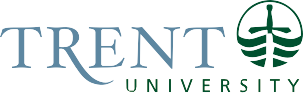 Limited Term Appointment (2 year) in ManagementTrent University invites applications for a two-year limited-term faculty position in Management in the School of Business to start August 15, 2024. The School of Business is seeking an outstanding early career scholar with expertise in strategic management or ethics. This position is located on the Peterborough Campus and is subject to budgetary approval. Trent is the top ranked primarily undergraduate university in Ontario, Canada with a record of excellence in teaching and research. The School of Business offers research informed, pedagogically innovative and community engaged undergraduate and graduate programs in Trent’s faculty of Humanities and Social Sciences. The successful candidate will contribute to the School’s areas of strength in Management, both in our undergraduate BBA program, and in our Master of Management program. Information about the School of Business is available at www.trentu.ca/business.. Candidates must have a PhD (or be close to completion by the date of appointment) in Business or cognate discipline. We are particularly interested in a candidate with a teaching focus in ethics or strategic management. This is a teaching intensive position and responsibilities will include contributing to course delivery and curriculum development in the School of Business as well as developing a high-quality research program and providing service to the School. The successful candidate should have a demonstrated capacity for excellence in undergraduate teaching. The successful candidate will provide teaching in Trent’s undergraduate BBA program, will support Business post-graduate certificate programs, and will participate in the Master in Management graduate program. Teaching in our undergraduate program could include courses in management skills, ethics, management thought, as well as relevant courses in our Master of Management program, and other courses based on candidate qualifications.Qualified candidates are invited to submit applications electronically in a PDF format by email to admnjobs@trentu.ca, specifying "LTA Management" in the subject heading. Applications should include a cover letter and a curriculum vitae; a research statement and examples of significant scholarship; a teaching portfolio including a teaching philosophy statement and evidence of teaching effectiveness such as syllabi and a summary of teaching evaluations; and the names and contact information of three (3) references who may be contacted to support the application. Applicants may also submit a self-identification form as part of their application package.Review of applications will begin on January 15, 2024.Trent University is committed to creating a diverse and inclusive campus community. All qualified candidates are encouraged to apply; however, Canadian citizens and permanent residents will be given priority. Preference will be given to candidates from underrepresented groups including women, Indigenous People (First Nations, Inuit and Métis), persons with disabilities, members of visible minorities or racialized groups and LGBTQ2+ people. Trent University offers accommodation for applicants with disabilities in its recruitment processes. If you require accommodation during the recruitment process or require an accessible version of a document/publication, please contact admnjobs@trentu.ca.While all applicants are thanked for their interest and applications to this position, only those selected for an interview will be contacted.For further information about this position, please email Byron Lew, Director, School of Business, blew@trentu.ca.